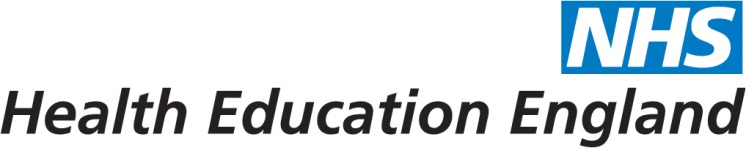 PRACTICE PEN PORTRAIT FOR EDUCATIONAL SUPERVISOR APPLICATIONSPractice NameGorse Covert DentalPractice Address Including Postcode:34 Maxwell DriveGorse CovertLoughboroughLeicestershireLE11 4RZPracticeTelephone No:01509 844118Website:www.gorsecovertdental.co.ukPracticeEmail:info@gorsecovertdental.co.ukSUMMARY OF PRACTICESUMMARY OF PRACTICESUMMARY OF PRACTICESUMMARY OF PRACTICESUMMARY OF PRACTICERange of Services:Dental ImplantsMini Dental ImplantsOral Health CounsellingCosmetic DentistryComplex Reconstructive ProsthodonticsMinor Oral Surgery (NHS / Private)Orthodontics (NHS / Private)InvisalignTMDEndodonticFacial AestheticsReferrals for Dental ImplantsCosmetic DentistryMinor Oral Surgery (NHS / Private)Orthodontics (Private)TMDRange of Services:Dental ImplantsMini Dental ImplantsOral Health CounsellingCosmetic DentistryComplex Reconstructive ProsthodonticsMinor Oral Surgery (NHS / Private)Orthodontics (NHS / Private)InvisalignTMDEndodonticFacial AestheticsReferrals for Dental ImplantsCosmetic DentistryMinor Oral Surgery (NHS / Private)Orthodontics (Private)TMDRange of Services:Dental ImplantsMini Dental ImplantsOral Health CounsellingCosmetic DentistryComplex Reconstructive ProsthodonticsMinor Oral Surgery (NHS / Private)Orthodontics (NHS / Private)InvisalignTMDEndodonticFacial AestheticsReferrals for Dental ImplantsCosmetic DentistryMinor Oral Surgery (NHS / Private)Orthodontics (Private)TMDRange of Services:Dental ImplantsMini Dental ImplantsOral Health CounsellingCosmetic DentistryComplex Reconstructive ProsthodonticsMinor Oral Surgery (NHS / Private)Orthodontics (NHS / Private)InvisalignTMDEndodonticFacial AestheticsReferrals for Dental ImplantsCosmetic DentistryMinor Oral Surgery (NHS / Private)Orthodontics (Private)TMDRange of Services:Dental ImplantsMini Dental ImplantsOral Health CounsellingCosmetic DentistryComplex Reconstructive ProsthodonticsMinor Oral Surgery (NHS / Private)Orthodontics (NHS / Private)InvisalignTMDEndodonticFacial AestheticsReferrals for Dental ImplantsCosmetic DentistryMinor Oral Surgery (NHS / Private)Orthodontics (Private)TMDNumber OfSurgeries:4Number OfSurgeries:4Number OfSurgeries:4Number OfSurgeries:4Number OfSurgeries:4Extra Facilities in thePractice(e.g. Education Rm): Gorse Covert Dental Practice was founded in 1984. It was established on a greenfield site and was designed and built as a ‘state of the art’ dental practice.  In 2003 the original practice underwent massive refurbishment and expansion. An investment of £150000 enabled the practice to double in floor space. The clinical capacity increased from 2 surgeries to 4. Dedicated treatment rooms were created to deliver exception qualities of dental care with efficiency and effectiveness. The design of the purpose built building has the capacity to ‘future proof’ it; essential in view of the constantly changing standards and legislation. Car parking facilities for patients with shared parking space for up to 30 carsExtra Facilities in thePractice(e.g. Education Rm): Gorse Covert Dental Practice was founded in 1984. It was established on a greenfield site and was designed and built as a ‘state of the art’ dental practice.  In 2003 the original practice underwent massive refurbishment and expansion. An investment of £150000 enabled the practice to double in floor space. The clinical capacity increased from 2 surgeries to 4. Dedicated treatment rooms were created to deliver exception qualities of dental care with efficiency and effectiveness. The design of the purpose built building has the capacity to ‘future proof’ it; essential in view of the constantly changing standards and legislation. Car parking facilities for patients with shared parking space for up to 30 carsExtra Facilities in thePractice(e.g. Education Rm): Gorse Covert Dental Practice was founded in 1984. It was established on a greenfield site and was designed and built as a ‘state of the art’ dental practice.  In 2003 the original practice underwent massive refurbishment and expansion. An investment of £150000 enabled the practice to double in floor space. The clinical capacity increased from 2 surgeries to 4. Dedicated treatment rooms were created to deliver exception qualities of dental care with efficiency and effectiveness. The design of the purpose built building has the capacity to ‘future proof’ it; essential in view of the constantly changing standards and legislation. Car parking facilities for patients with shared parking space for up to 30 carsExtra Facilities in thePractice(e.g. Education Rm): Gorse Covert Dental Practice was founded in 1984. It was established on a greenfield site and was designed and built as a ‘state of the art’ dental practice.  In 2003 the original practice underwent massive refurbishment and expansion. An investment of £150000 enabled the practice to double in floor space. The clinical capacity increased from 2 surgeries to 4. Dedicated treatment rooms were created to deliver exception qualities of dental care with efficiency and effectiveness. The design of the purpose built building has the capacity to ‘future proof’ it; essential in view of the constantly changing standards and legislation. Car parking facilities for patients with shared parking space for up to 30 carsExtra Facilities in thePractice(e.g. Education Rm): Gorse Covert Dental Practice was founded in 1984. It was established on a greenfield site and was designed and built as a ‘state of the art’ dental practice.  In 2003 the original practice underwent massive refurbishment and expansion. An investment of £150000 enabled the practice to double in floor space. The clinical capacity increased from 2 surgeries to 4. Dedicated treatment rooms were created to deliver exception qualities of dental care with efficiency and effectiveness. The design of the purpose built building has the capacity to ‘future proof’ it; essential in view of the constantly changing standards and legislation. Car parking facilities for patients with shared parking space for up to 30 carsAwards Achieved byThe Practice:BDA good PracticeFinalist in Dentistry awards 2014 & 2016Awards Achieved byThe Practice:BDA good PracticeFinalist in Dentistry awards 2014 & 2016Awards Achieved byThe Practice:BDA good PracticeFinalist in Dentistry awards 2014 & 2016Awards Achieved byThe Practice:BDA good PracticeFinalist in Dentistry awards 2014 & 2016Awards Achieved byThe Practice:BDA good PracticeFinalist in Dentistry awards 2014 & 2016DETAILS OF STAFF EMPLOYED AT THE PRACTICEDETAILS OF STAFF EMPLOYED AT THE PRACTICEDETAILS OF STAFF EMPLOYED AT THE PRACTICEDETAILS OF STAFF EMPLOYED AT THE PRACTICEDETAILS OF STAFF EMPLOYED AT THE PRACTICEDentists:4Hygiene/Therapist(s): 0Dental  Nurse(s):  5Receptionist(s):1PracticeManager:1Additional Staff in The Practice(give details of visiting Specialists also): NAAdditional Staff in The Practice(give details of visiting Specialists also): NAAdditional Staff in The Practice(give details of visiting Specialists also): NAAdditional Staff in The Practice(give details of visiting Specialists also): NAAdditional Staff in The Practice(give details of visiting Specialists also): NAIs the Practice Privately owned or Corporate? Private ownershipPercentage Mix of NHS / Private Patients 50/50Is the Practice Privately owned or Corporate? Private ownershipPercentage Mix of NHS / Private Patients 50/50Is the Practice Privately owned or Corporate? Private ownershipPercentage Mix of NHS / Private Patients 50/50Is the Practice Privately owned or Corporate? Private ownershipPercentage Mix of NHS / Private Patients 50/50Is the Practice Privately owned or Corporate? Private ownershipPercentage Mix of NHS / Private Patients 50/50LOCATION OF PRACTICE AND AREAS OF INTERESTDescription of Location The practice is located in the university town of Loughborough. It is in easy commuting distance from Leicester, Derby and Nottingham. Surrounding AreasOf Interest and LocalAmenitiesCharnwood Forest is 10 miles from the city centre and has a wealth of country parks providing wonderful walks and views. Bradgate Country Park is one of the most popular. Discover the picturesque ruins of Bradgate House, birthplace of Lady Jane Grey who was Queen of England in 1554 for just nine days.Other beauty spots include Beacon Hill, the Outwoods, Billa Barra and Altar Stones - all unusual hills on the west side of Charnwood. In the east, take to the water and explore Soar Valley on the River Soar. Hire a narrowboat from Sileby Mill and explore Leicestershire's countryside from the water. Enjoy life on the farm at Broombriggs, where you can experience a working farm, with countryside walkwaysAll in all Loughborough has the charm of a small town with the facilities and transportations links of much larger cities.Access and PublicTransport LinksIt is on a main bus route, the bus stop is 2 minutes’ walk from the practice. There are regular buses from Loughborough town centre every 20minutes.  By road we are conveniently located just of Epinal way, and the practice location is clearly sign posted. We are 10 minutes from the M1 motorway and 5 minutes to the A6. Distance to Postgraduate centre in Ruddington is approximately 12 miles from the practice and would take 20 minutes to get there by car. Social Life OfferedBy the PracticeThe practice is built on a team approach, and we go out socially as a practice on occasion to build and enhance the team cohesion.Loughborough is a University town, home to one of the top universities in the country. The student population makes a large percentage of the local population. Therefore nightlife is vibrant and colourful. Since Loughborough is within easy commute of Nottingham, Leicester and Derby, many students can easily travel for nights out to these area.The university is well known for its sporting facilities, many of them available for use by the local population.